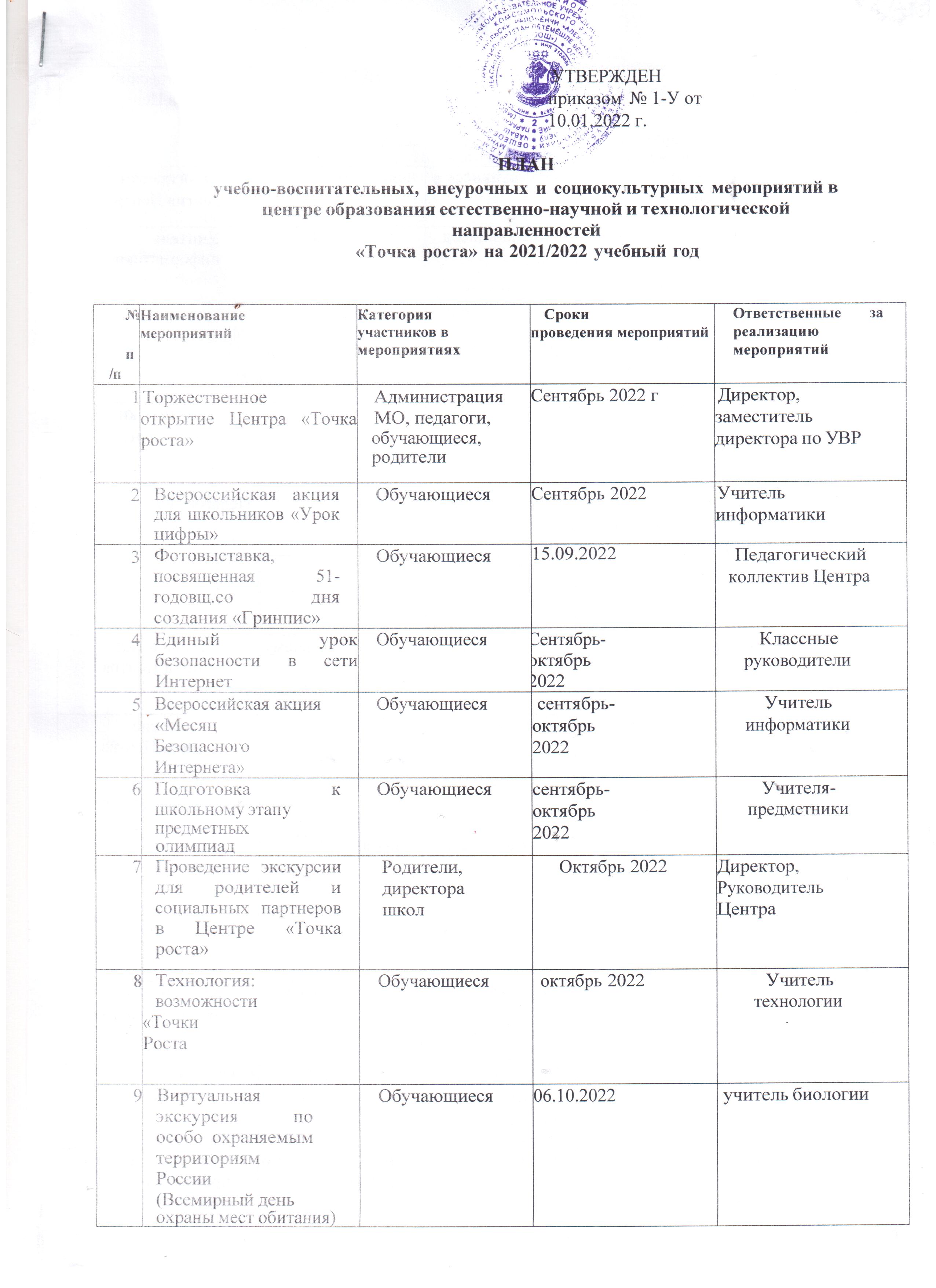 10Защита технических проектов (поВсемирному дню наукиЗа мир и развитие)Обучающиеся10.11.2022Педагогический коллектив Центра11Всероссийский экологическийдиктантОбучающиесяноябрь2022Педагогический коллектив Центра12Презентация«Беспилотныелетательные аппараты»ОбучающиесяНоябрь2022Учитель информатики, технологии13Акция «Час кода»Обучающиеся  декабрь2022учительинформатики14Всероссийские открытые онлайн- уроки«ПроеКТОрия»ОбучающиесяПо отдельному плануПедагогический коллектив Центра15Профориентационный квест«Образование.Занятость. Карьера»ОбучающиесяДекабрь2022Педагогический коллектив Центра16Выставка«Удивительныймирконструирования»Обучающиеся декабрь2022  Педагог ДО17Внеурочное мероприятие по технологии«Мастерицы и умельцы»Обучающиесяянварь2023Учитель технологии18Предметные неделиобучающиесяПо отдельному плану(февраль)Педагогические работники Центра19День Землиобучающиеся20.02.2023педагогическиеработники Центра20Космос-это мы"(ко дню космонавтики)Обучающиесяапель2023 педагогическиеработники Центра21Школьная научно- практическая конференция«Первые шаги в науку»Обучающиесяапрель2023педагогиЦентра22Мультимедийный проект«Победе-78!»Обучающиеся,родителиМай 2023Педагоги Центра23Выпускн овостей«Точка роста»Обучающиеся,педагоги, родителиВ течение годаПедагогические работники Центра24Творческий отчёт о работе ЦентраОбучающиеся, родители, социальныепартнерыМай 2023 руководительЦентра25Мероприятия в летнем учреждении для детей дневного пребыванияна базе школыОбучающиесяиюнь 2023 (по отдельному плану)Начальник летнего учреждения с дневным пребыванием26Обучение на курсах повышения квалификации по направлениям естественно-научного итехническогопрофилейПедагогические работникиВ течение годаруководительЦентра27Обновление содержания рабочих программ по предметным областям«Технология»,«Информатика»,«Физика», «Химия»,«Биология»Педагогические работникиАвгуст - сентябрьЗам. директора по УВР